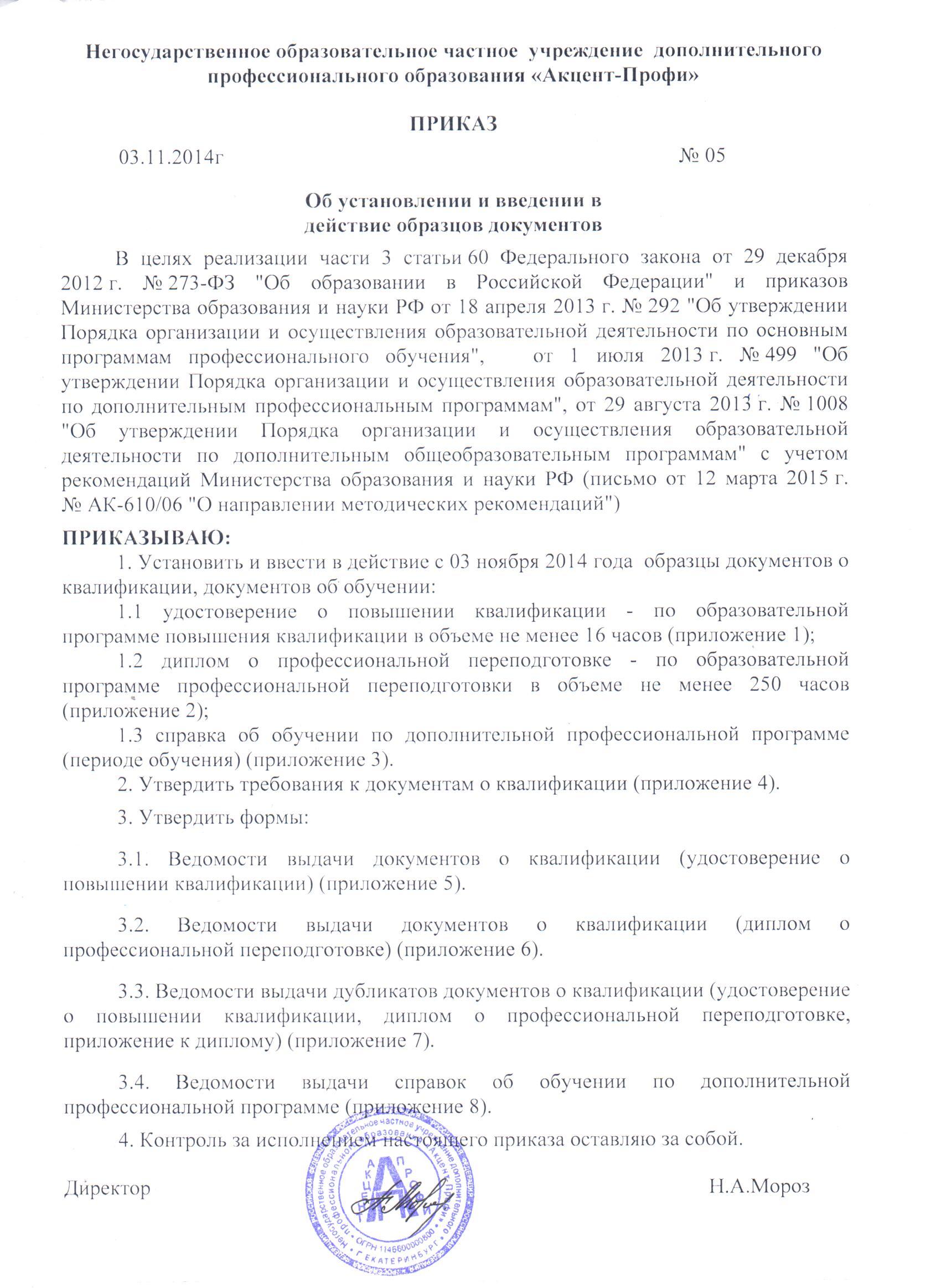 Приложение 1 к приказу № 05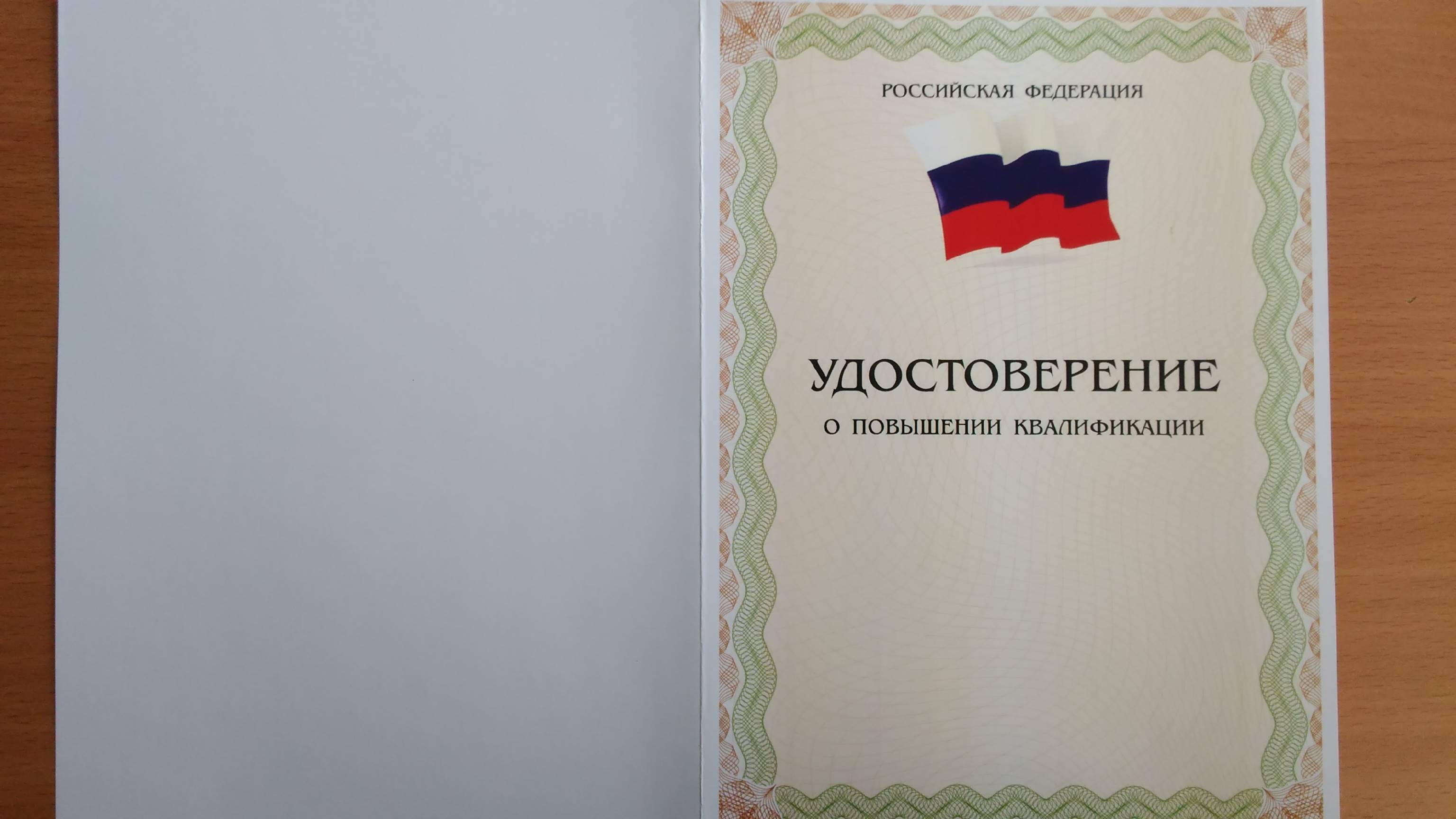 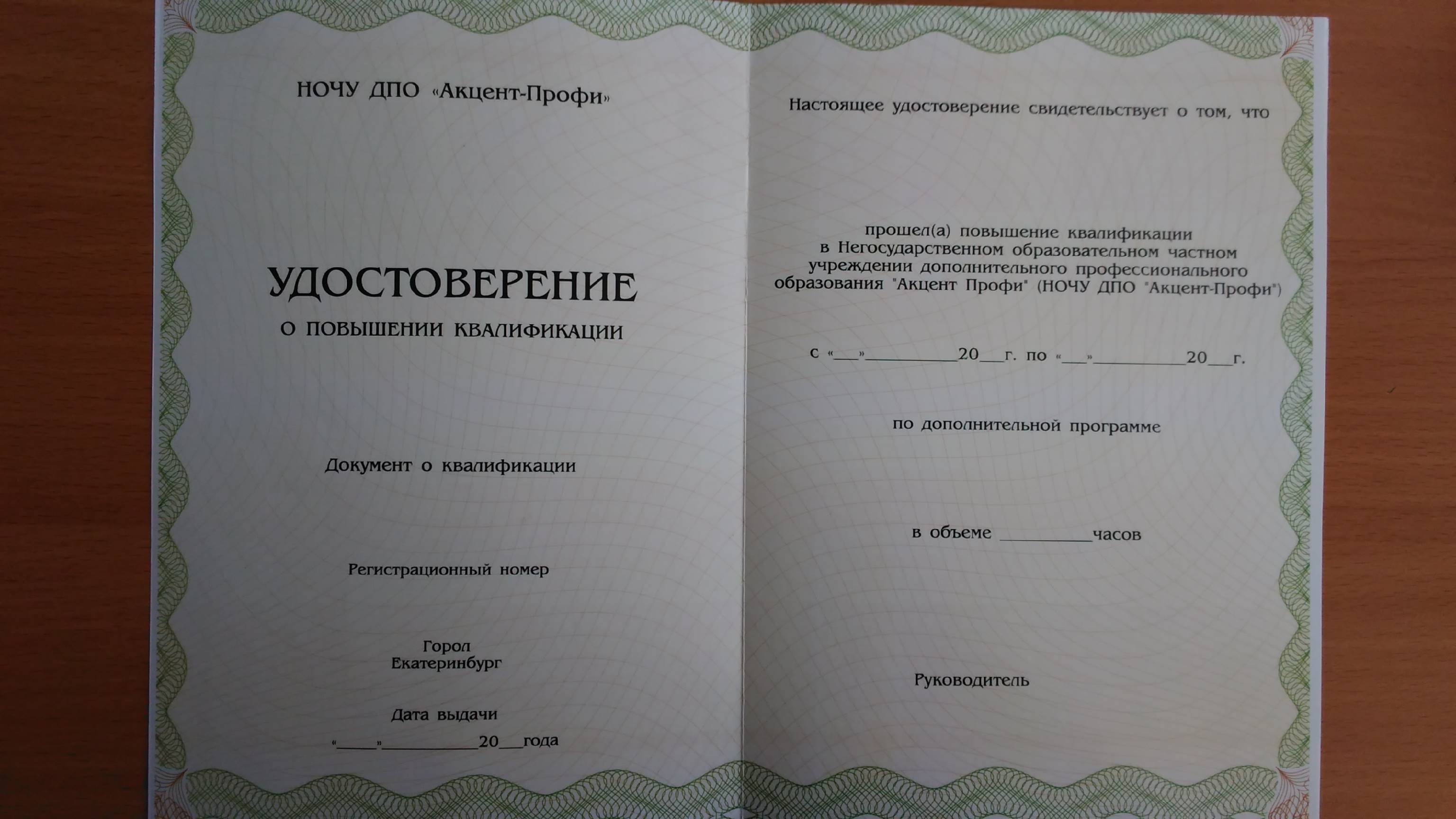 Приложение 2 к приказу №05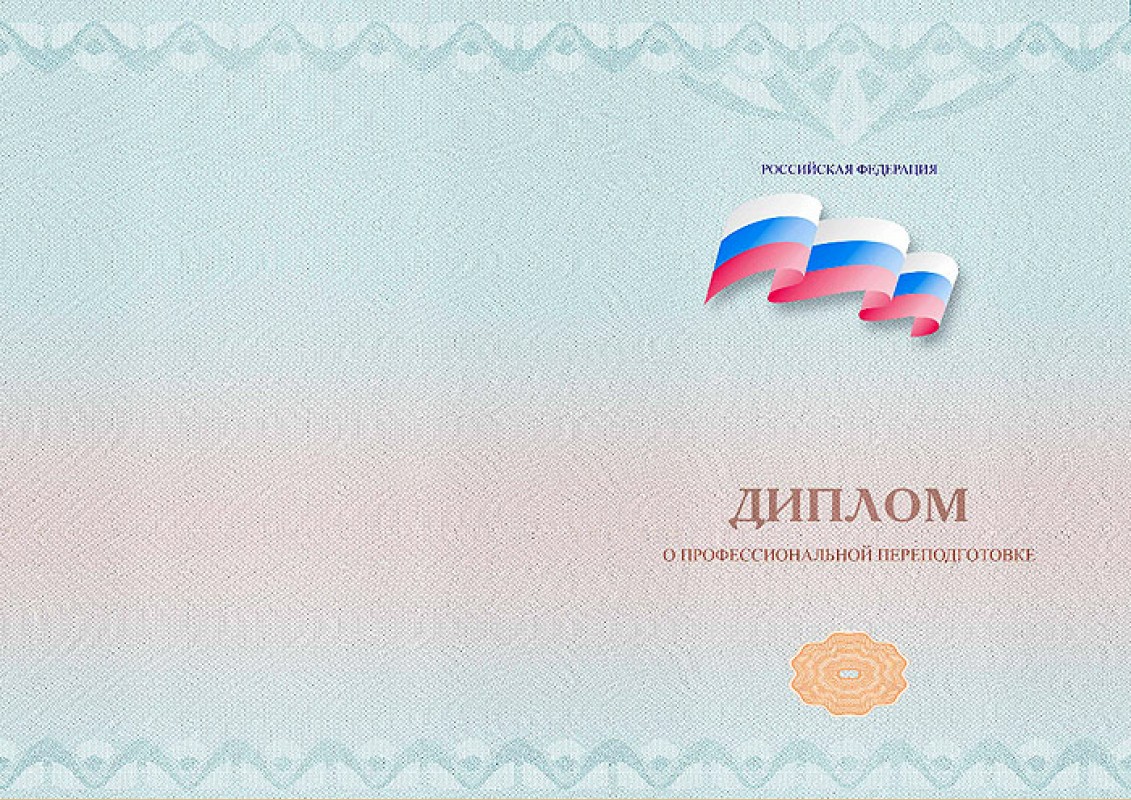 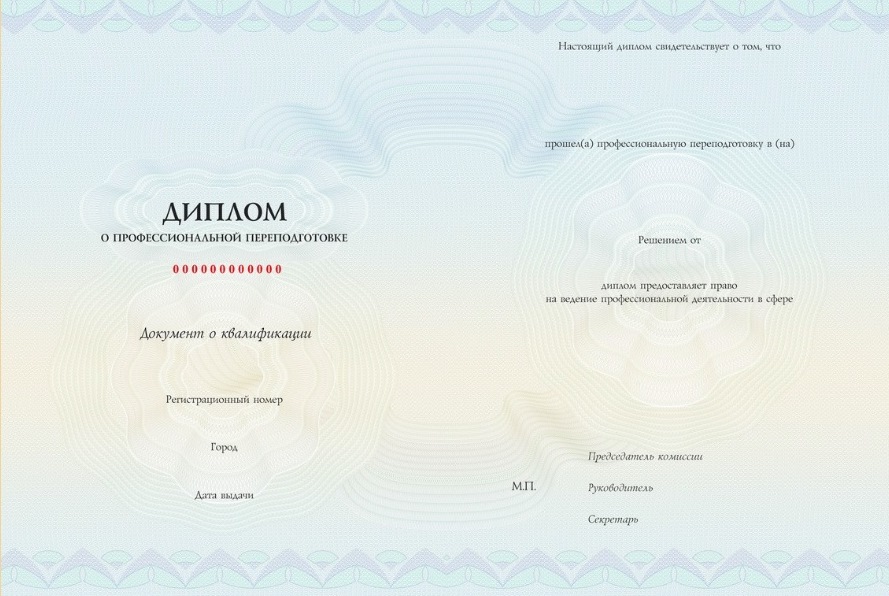 Приложение 3 к приказу №05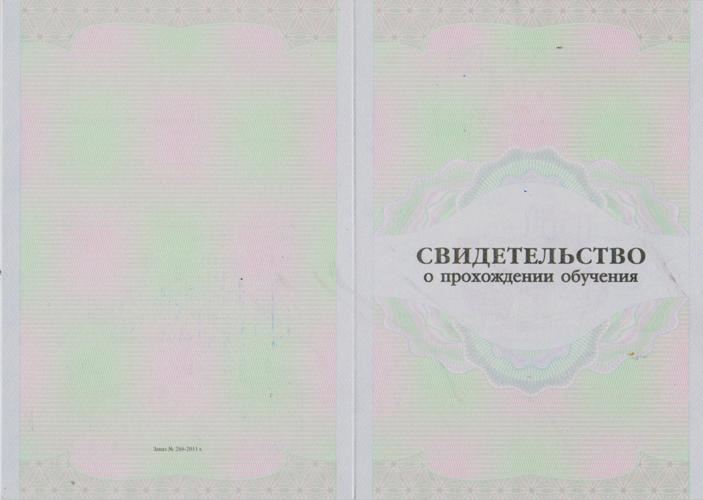 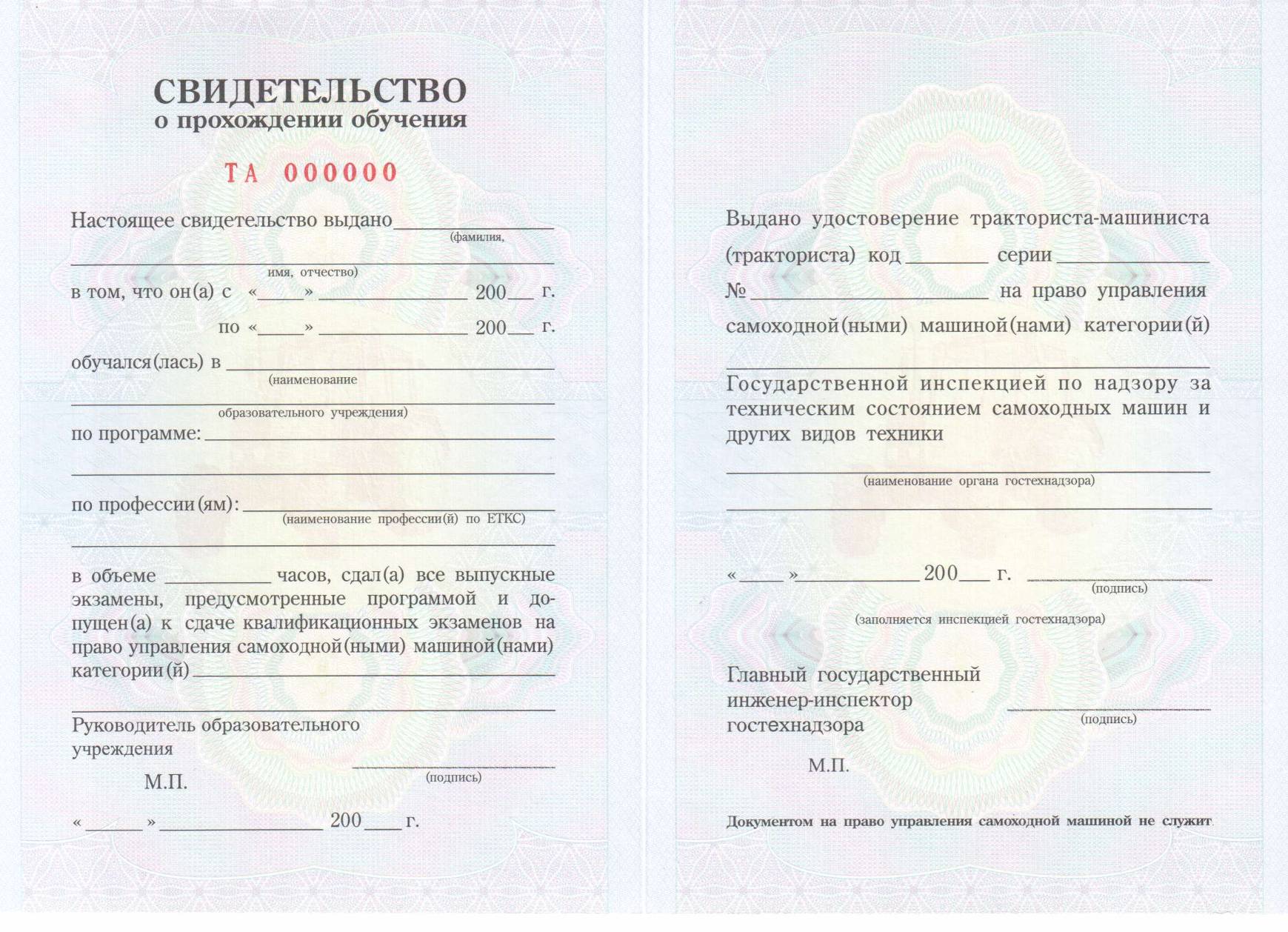 Приложение 4 к приказу №05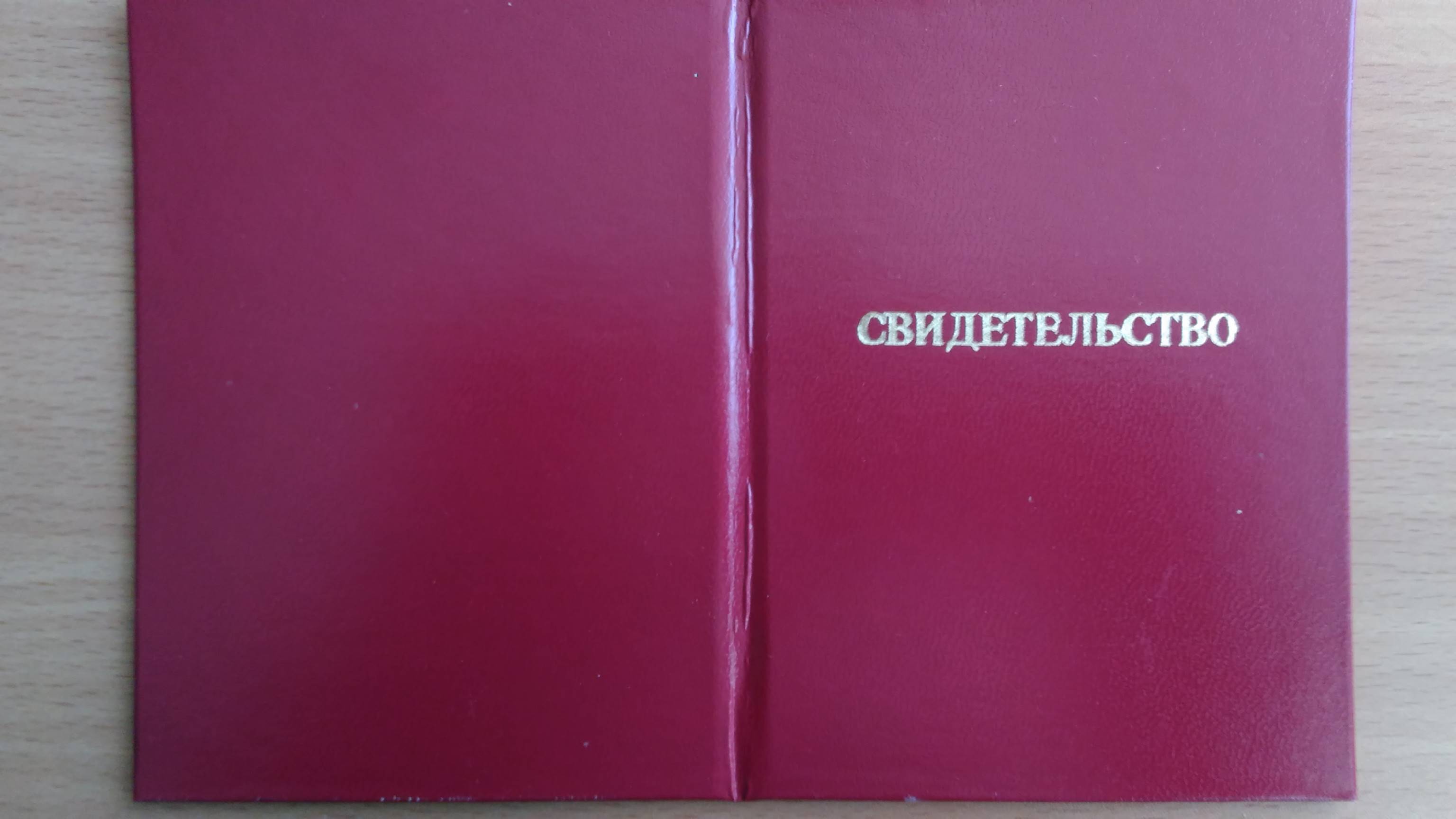 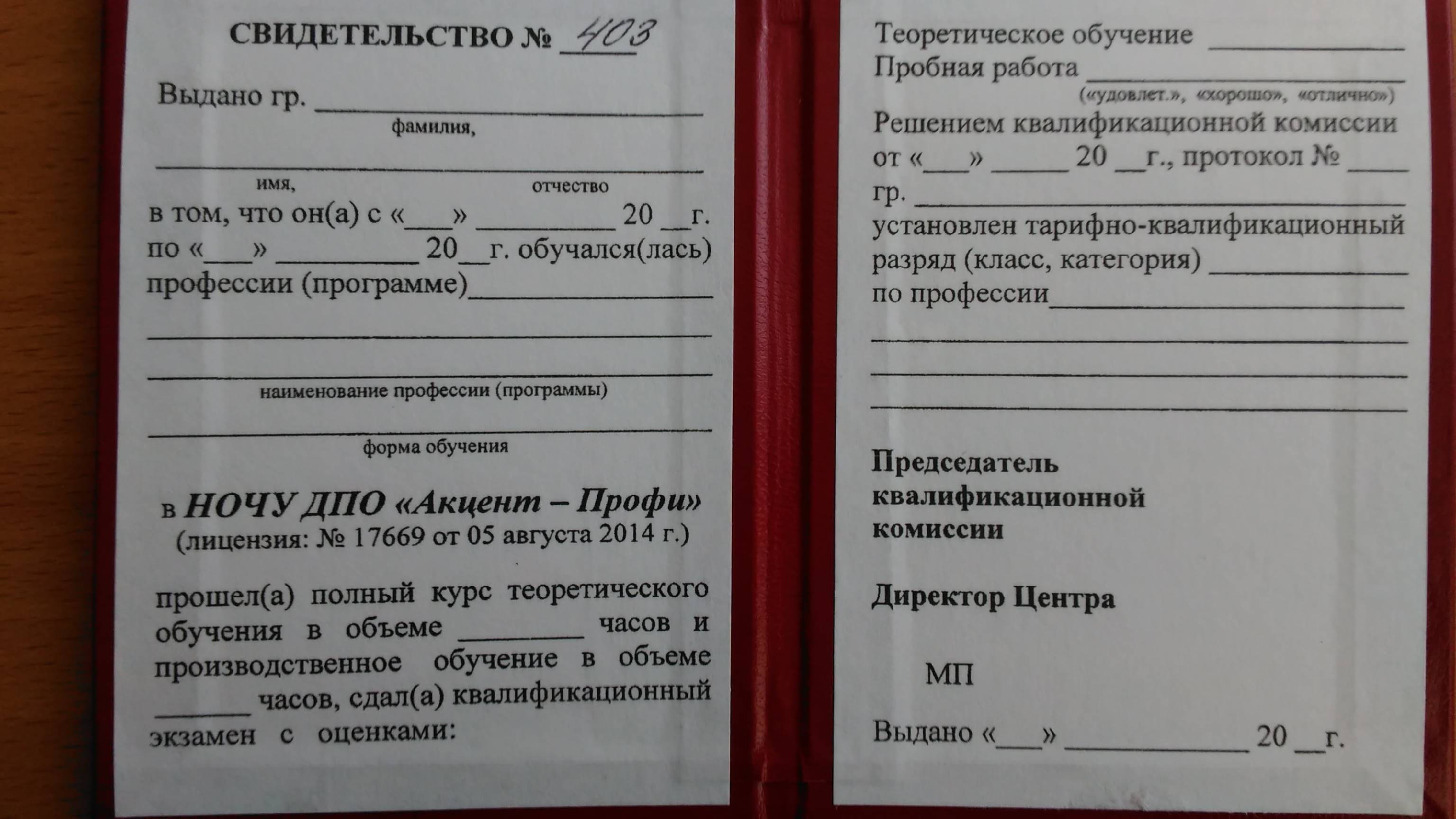 Приложение 5 к приказу №05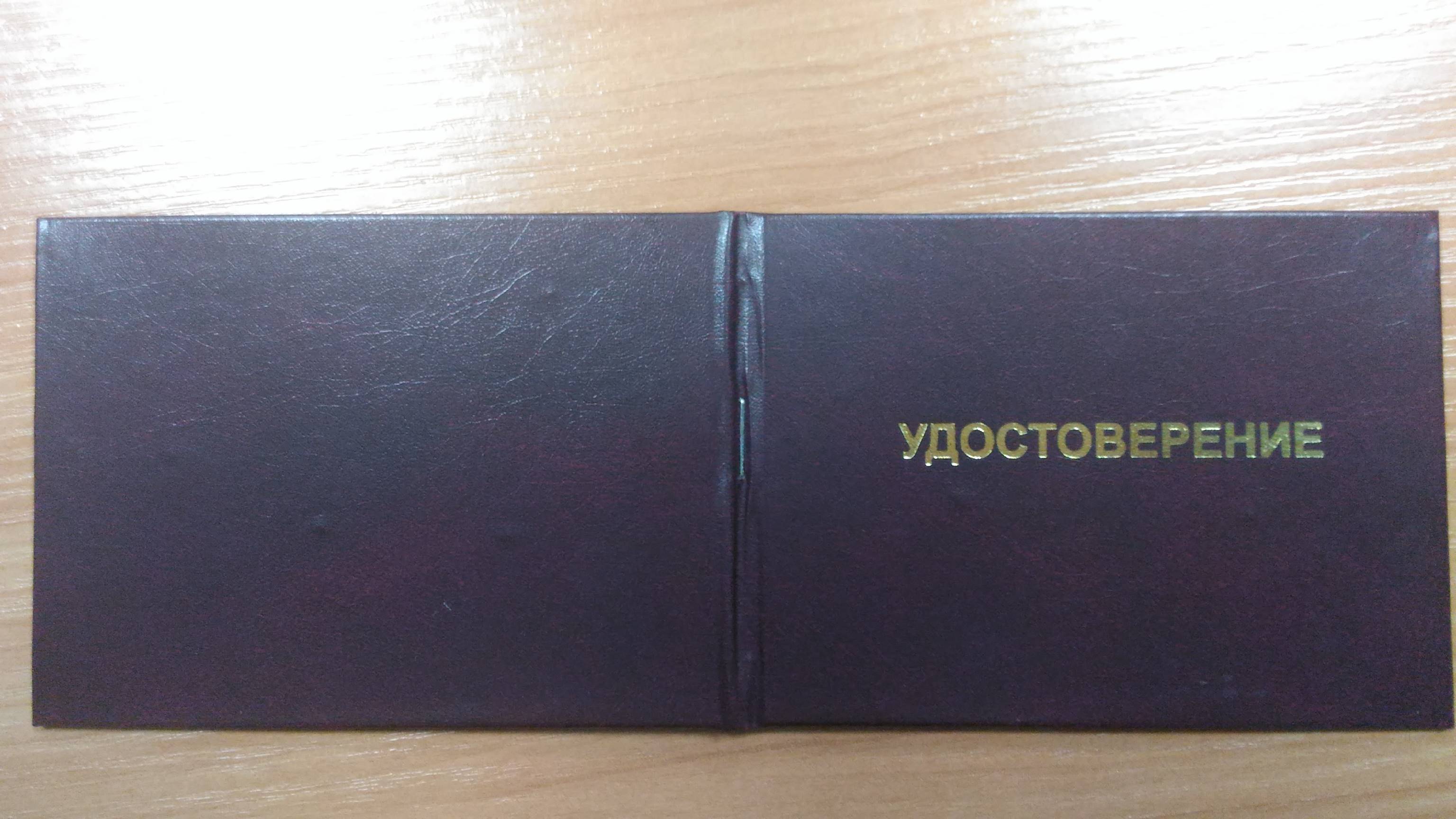 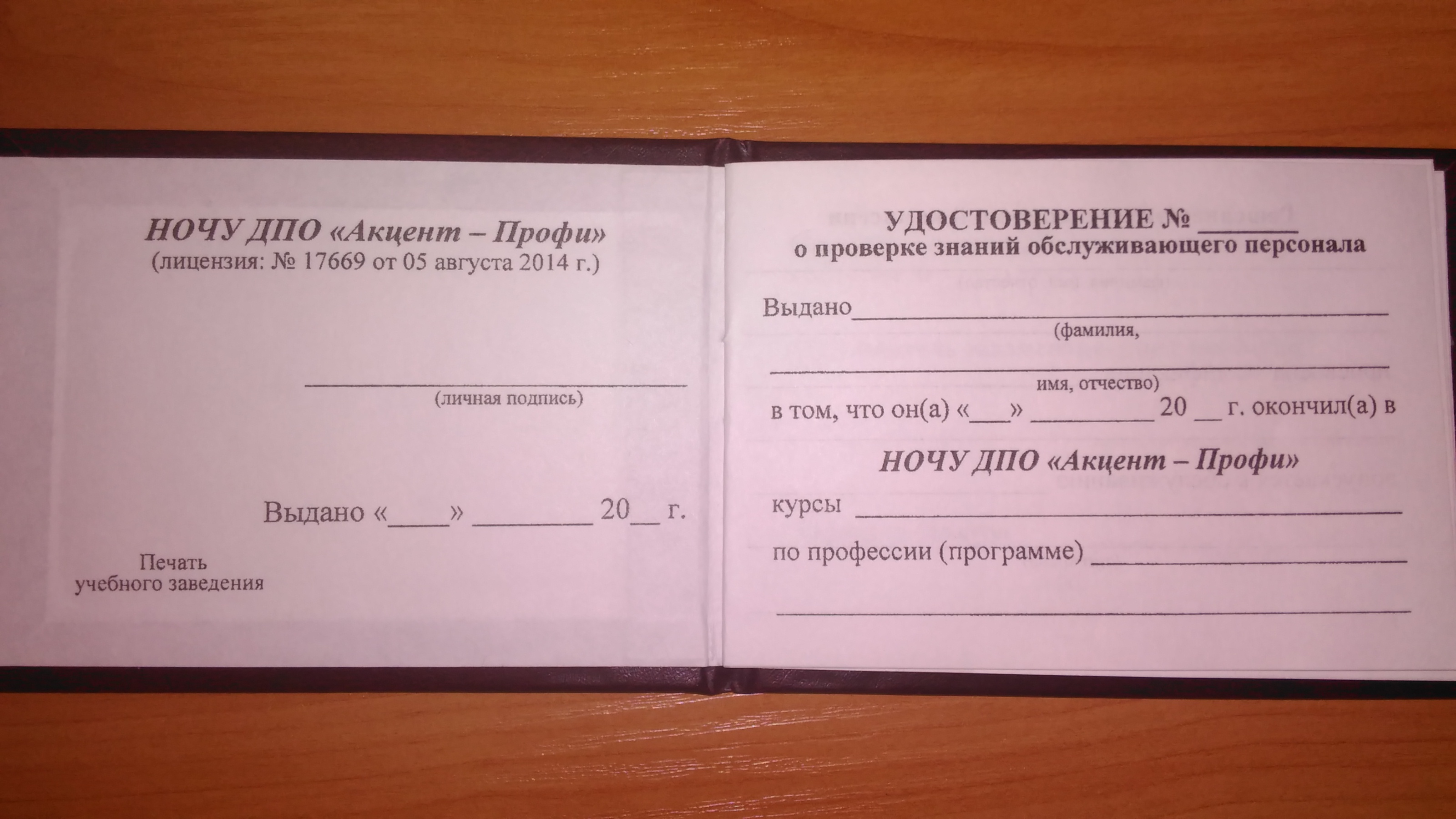 Приложение 6 к приказу №05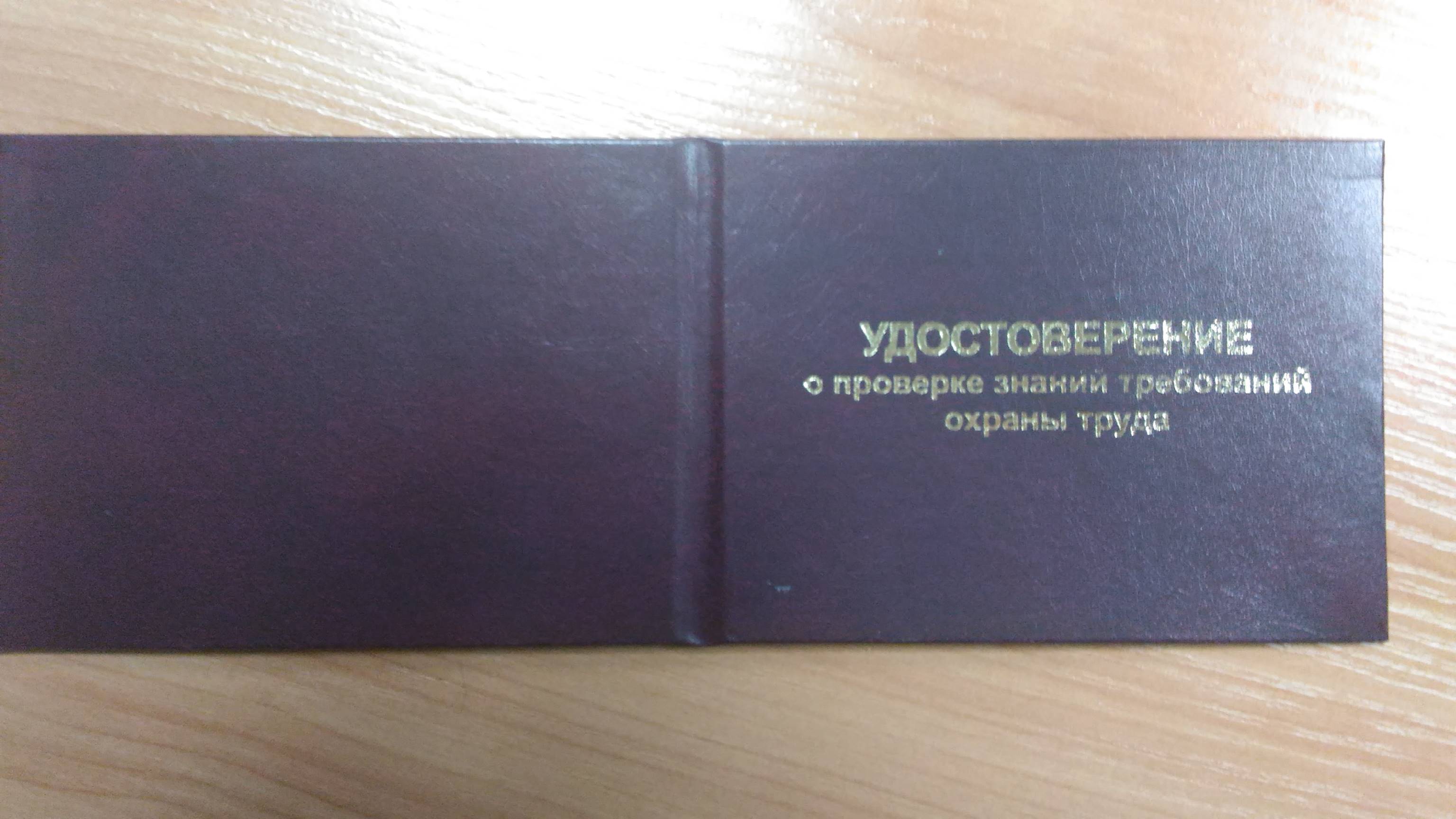 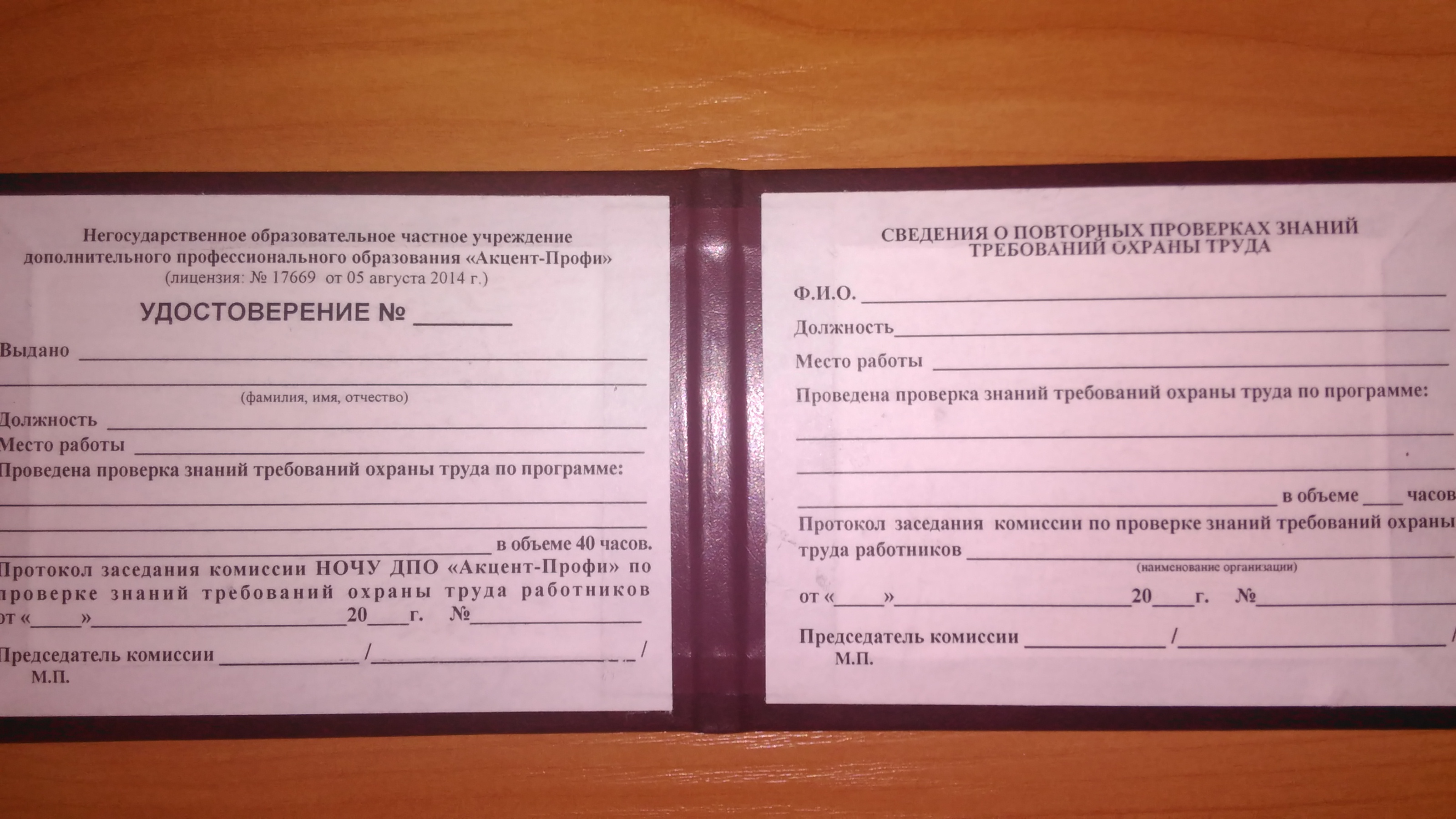 Приложение 7 к приказу №05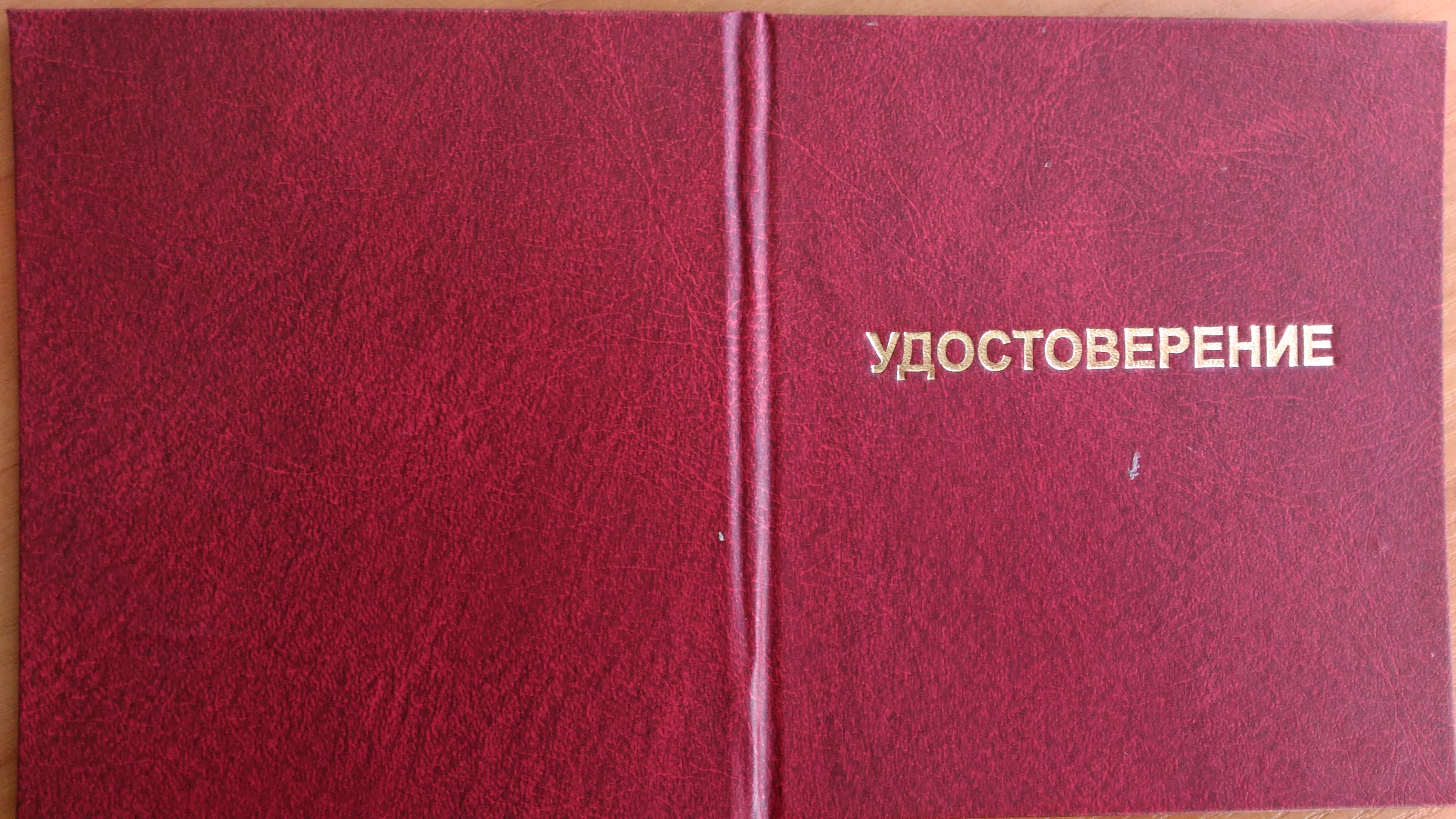 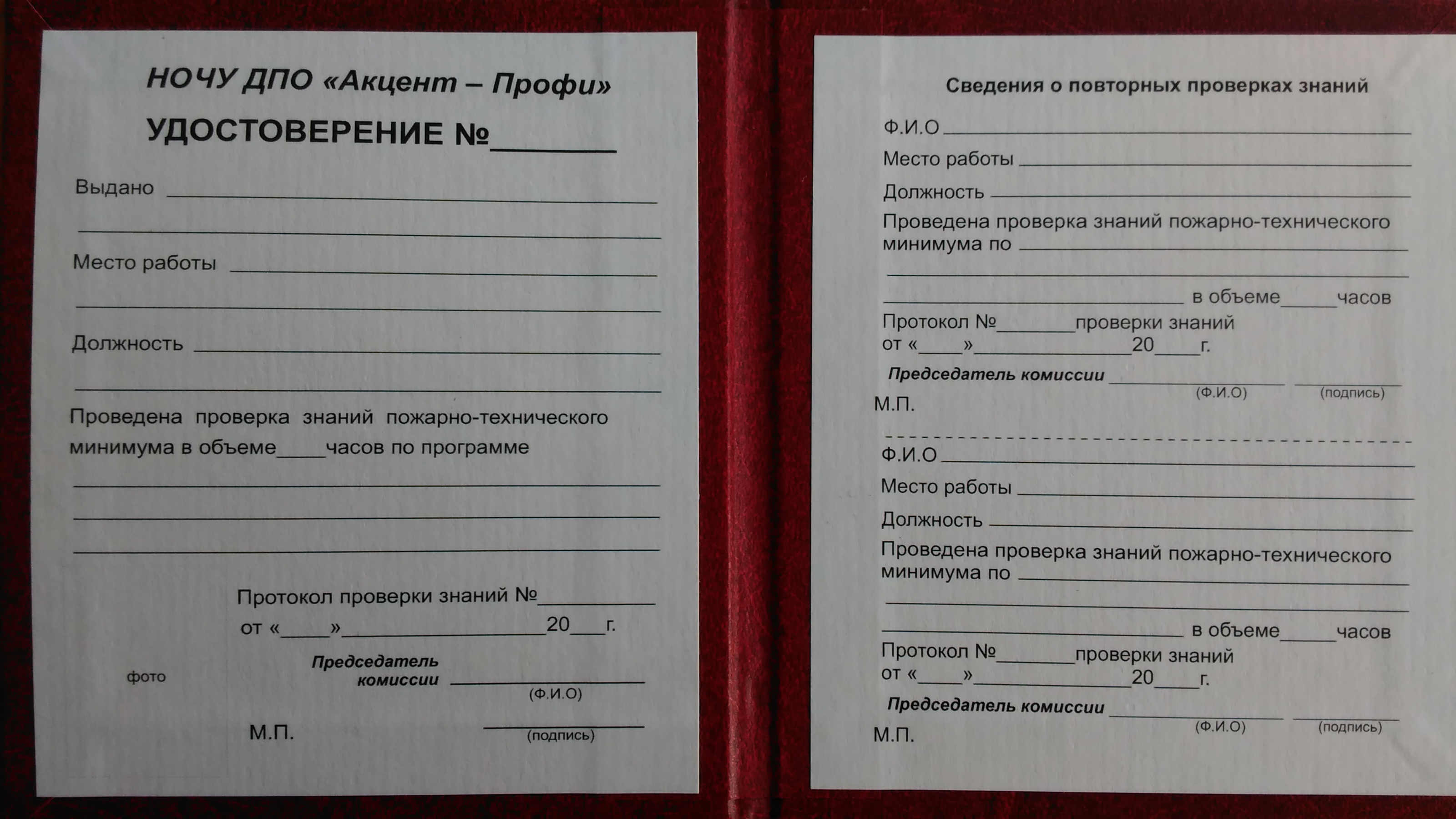 Приложение 8 к приказу №05Требования к документам о квалификации негосударственного образовательного частного учреждения дополнительного профессионального образования «Акцент-Профи»В соответствии с Федеральным законом от 29 декабря 2012 г. N 273-ФЗ "Об образовании в Российской Федерации" и приказами Министерства образования и науки РФ от 18 апреля 2013 г. № 292 "Об утверждении Порядка организации и осуществления образовательной деятельности по основным программам профессионального обучения",   от 1 июля 2013 г. № 499 "Об утверждении Порядка организации и осуществления образовательной деятельности по дополнительным профессиональным программам", от 29 августа 2013 г. № 1008 "Об утверждении Порядка организации и осуществления образовательной деятельности по дополнительным общеобразовательным программам", в негосударственном образовательном частном учреждении дополнительного профессионального образования «Акцент-Профи» вводятся следующие документы о квалификации для лиц, прошедших обучение по программам повышения квалификации и профессиональной переподготовки:удостоверение о повышении квалификации - для лиц, прошедших обучение по программе в объеме не менее 16 часов;диплом о профессиональной переподготовке - для лиц, прошедших обучение по программе в объеме не менее 250 часов.Бланки документов о квалификации составляются таким образом, чтобы вносимые в них записи могли выполняться без сокращений, а наименования полученных оценок вписываться полностью.Бланки документов о квалификации изготавливаются в соответствии с Техническими требованиями и условиями изготовления защищенной полиграфической продукции, утвержденными приказом Министерства финансов Российской Федерации от 7 февраля 2003 г. N 14н.Приложение 9 к приказу №05Негосударственное образовательное частное  учреждение  дополнительного профессионального образования «Акцент-Профи»ФОРМА ВЕДОМОСТИ
выдачи справок об обучении по дополнительной профессиональной программеДиректор         _____________     _____________________                                  (подпись)          (инициалы, фамилия)Приложение 10 к приказу №05Негосударственное образовательное частное учреждение дополнительного профессионального образования «Акцент-Профи»ФОРМА ВЕДОМОСТИ
выдачи документов о квалификации
(удостоверение о повышении квалификации)Программа повышения квалификации_________________________________________                                                                                                                                                 (наименование)Период обучения с "____"____________20___г. по "____"____________20___г.Группа____________Директор             ______________   ______________________                                    (подпись)        (инициалы, фамилия)Приложение 11 к приказу №05Негосударственное образовательное частное учреждение дополнительного профессионального образования «Акцент-Профи»ФОРМА ВЕДОМОСТИ
выдачи документов о квалификации (диплом о профессиональной переподготовке)Программа профессиональной переподготовки________________________________                                                                                                  (наименование)Присвоенная квалификация (при наличии)___________________________________                                                                                                                                            (наименование)Период обучения с "___"___________20___г. по "____"_______________20___г.Группа___________Директор         _______________     _____________________                                  (подпись)          (инициалы, фамилия)Приложение 12 к приказу №05Негосударственное образовательное частное учреждение  дополнительного профессионального образования «Акцент-Профи»ФОРМА ВЕДОМОСТИ
выдачи дубликатов документов о квалификации (удостоверение о повышении квалификации, диплом о профессиональной переподготовке, приложение к диплому)Директор        _______________     _____________________                                  (подпись)          (инициалы, фамилия)Приложение 13 к приказу №05Негосударственное образовательное частное учреждение  дополнительного профессионального образования «Акцент-Профи»ФОРМА ВЕДОМОСТИ
выдачи свидетельств, документов о квалификацииВЕДОМОСТЬ ВЫДАЧИ СВИДЕТЕЛЬСТВ ОБ ОКОНЧАНИИ ОБУЧЕНИЯГРУППА № Приложение 14 к приказу №05Негосударственное образовательное частное учреждение дополнительного профессионального образования «Акцент-Профи»Стажировочный лист производственной практикиПриложение 15 к приказу №05Форма протокола заседания итоговой аттестационной комиссии по приему защиты итоговой аттестационной работы по программе профессиональной переподготовки НОЧУ ДПО «Акцент-Профи»Протокол № ____заседания аттестационной комиссиипо приему защиты итоговой аттестационной работы"___"______ 20___ г. с___ час.___ мин. до ___ час. ___ мин.Комиссия в составе:Председатель -      ________________________                                                            (фамилия, инициалы)Члены комиссии:  1 ________________________2 ________________________Секретарь -         ________________________рассмотрел итоговую аттестационную работу слушателя_________________________________________________________________________                                                                     (фамилия, имя, отчество слушателя)обучающегося по программе профессиональной переподготовки __________________________________________________________________________________________                                                                                        (наименование программы)в форме  _________________________________________________________________                                    (форма итоговой аттестационной работы - дипломный проект, дипломная работа, др.)на тему: __________________________________________________________________Руководитель итоговой аттестационной работы ________________________________Консультанты ____________________________________________________________В итоговую аттестационную  комиссию  представлены  следующие  материалы:1. Итоговая аттестационной работа, содержащая_______________________________________________________________________________________________________________________2. Рецензия (отзыв и др.) ________________________________________ на итоговую                                                                      (ф.и.о. рецензента в родительном падеже)аттестационную работу __________________________________________________________________________________________________                                                                             (инициалы, фамилия слушателя в родительном падеже)3. Справка о выполнении слушателем учебного плана:средняя  оценка сдачи экзаменов по дисциплинам, вносимым в приложение  кдиплому _______________________________________________________________________________________________________________После сообщения слушателя о выполненной итоговой аттестационной работы втечение _______________________ минут ему были заданы следующие вопросы:_______________________________________________________________________________________________________________________                               (фамилия  члена аттестационной комиссии, задавшего вопрос, и  содержание вопроса)______________________________________________________________________________________________________________________________________________________________________________________________________________________________________________Постановили:1. Признать, что _________________________________________________________________________________________________________                                                                                             (фамилия, имя, отчество)выполнил(а) и защитил(а) итоговую аттестационную работу с оценкой _________________________________________________________2. Присвоить     _________________________________________________________________________________________________________                                                                                             (фамилия, имя, отчество)квалификацию     ________________________________________________________________________________________________________3. Выдать        ___________________________________________________________________________________________________________                                                                                   (фамилия, имя, отчество)диплом о профессиональной переподготовке.4. Отметить, что _____________________________________________________________________________________________________________________________________________________________________________________________________________________________5. Особые мнения членов комиссии: ____________________________________________________________________________________________________________________________________________________________________________________________________________Председатель   итоговой  аттестационной  комиссии_____________         _________________________________________________________________________               (подпись)                                    (инициалы, фамилия)Члены комиссии итоговой  аттестационной комиссии:_____________         _________________________________________________________________________                (подпись)                               (инициалы, фамилия)_____________         _________________________________________________________________________                 (подпись)                              (инициалы, фамилия)Секретарь   итоговой    аттестационной   комиссии_____________         _________________________________________________________________________                  (подпись)                              (инициалы, фамилия)Приложение 16 к приказу №05Форма протокола итоговой аттестационной комиссии по приему экзамена на право управления самоходными машинами НОЧУ ДПО «Акцент-Профи»Приложение 17 к приказу №05Форма протокола заседания аттестационной комиссии по проверке знаний программы профессиональной подготовки НОЧУ ДПО «Акцент-Профи»N ппДата ВыдачиНомер справкиФ.И.О.Подпись,получившего справкуN п/пФамилия, имя, отчество лица, получившего удостоверениеНомер бланка удостоверенияДата и номер приказа о зачисленииДата и номер приказа об отчисленииНомер протокола итоговой аттестационной комиссииПорядковый регистрационный номерДата выдачиПодпись лица, получившего удостоверениеПримечание12345678910N п/пФамилия, имя, отчество лица, получившего дипломСерия, номер бланка дипломаДата и номер приказа о зачисленииДата и номер приказа об отчисленииНомер протокола итоговой аттестационной комиссииПорядковый регистрационный номер дипломаДата выдачи дипломаПодпись лица, получившего дипломПримечание12345678910N пп.Фамилия, имя, отчество лица, получившего документНаименование документаДата и номер приказа о зачисленииДата и номер приказа об отчисленииПорядковый регистрационный номерДата выдачиПодпись лица, получившего документПримечание12345678№№ФИОдата рождениякатегориясерия, номерподпись1234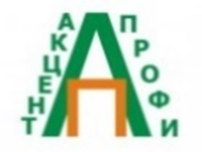 НОЧУ ДПО "Акцент-Профи"НОЧУ ДПО "Акцент-Профи"НОЧУ ДПО "Акцент-Профи"ПРОФЕССИЯ 11453ПРОФЕССИЯ 11453ПРОФЕССИЯ 11453СТАЖИРОВОЧНЫЙ ЛИСТ ВОДИТЕЛЯ ВНЕДОРОЖНЫХ АВТОТРАНСПОРТНЫХ СРЕДСТВСТАЖИРОВОЧНЫЙ ЛИСТ ВОДИТЕЛЯ ВНЕДОРОЖНЫХ АВТОТРАНСПОРТНЫХ СРЕДСТВСТАЖИРОВОЧНЫЙ ЛИСТ ВОДИТЕЛЯ ВНЕДОРОЖНЫХ АВТОТРАНСПОРТНЫХ СРЕДСТВСТАЖИРОВОЧНЫЙ ЛИСТ ВОДИТЕЛЯ ВНЕДОРОЖНЫХ АВТОТРАНСПОРТНЫХ СРЕДСТВСТАЖИРОВОЧНЫЙ ЛИСТ ВОДИТЕЛЯ ВНЕДОРОЖНЫХ АВТОТРАНСПОРТНЫХ СРЕДСТВСТАЖИРОВОЧНЫЙ ЛИСТ ВОДИТЕЛЯ ВНЕДОРОЖНЫХ АВТОТРАНСПОРТНЫХ СРЕДСТВСТАЖИРОВОЧНЫЙ ЛИСТ ВОДИТЕЛЯ ВНЕДОРОЖНЫХ АВТОТРАНСПОРТНЫХ СРЕДСТВСТАЖИРОВОЧНЫЙ ЛИСТ ВОДИТЕЛЯ ВНЕДОРОЖНЫХ АВТОТРАНСПОРТНЫХ СРЕДСТВСТАЖИРОВОЧНЫЙ ЛИСТ ВОДИТЕЛЯ ВНЕДОРОЖНЫХ АВТОТРАНСПОРТНЫХ СРЕДСТВСТАЖИРОВОЧНЫЙ ЛИСТ ВОДИТЕЛЯ ВНЕДОРОЖНЫХ АВТОТРАНСПОРТНЫХ СРЕДСТВФИОПРЕДПИЯТИЕ НА КОТОРОМ ПРОВОДИТСЯ СТАЖИРОВКАПРЕДПИЯТИЕ НА КОТОРОМ ПРОВОДИТСЯ СТАЖИРОВКАПРЕДПИЯТИЕ НА КОТОРОМ ПРОВОДИТСЯ СТАЖИРОВКАПРЕДПИЯТИЕ НА КОТОРОМ ПРОВОДИТСЯ СТАЖИРОВКАПРЕДПИЯТИЕ НА КОТОРОМ ПРОВОДИТСЯ СТАЖИРОВКАПРЕДПИЯТИЕ НА КОТОРОМ ПРОВОДИТСЯ СТАЖИРОВКАПРЕДПИЯТИЕ НА КОТОРОМ ПРОВОДИТСЯ СТАЖИРОВКАПРЕДПИЯТИЕ НА КОТОРОМ ПРОВОДИТСЯ СТАЖИРОВКАСРОК СТАЖИРОВКИСРОК СТАЖИРОВКИСРОК СТАЖИРОВКИСРОК СТАЖИРОВКИСДОПЛАН СТАЖИРОВКИ ПЛАН СТАЖИРОВКИ ПЛАН СТАЖИРОВКИ ЧАСОВ№НАИМЕНОВАНИЕ РАБОТНАИМЕНОВАНИЕ РАБОТНАИМЕНОВАНИЕ РАБОТНАИМЕНОВАНИЕ РАБОТНАИМЕНОВАНИЕ РАБОТКОЛИЧЕСТВО ЧАСОВКОЛИЧЕСТВО ЧАСОВОТМЕТКА О ЗАЧЕТЕОТМЕТКА О ЗАЧЕТЕ№НАИМЕНОВАНИЕ РАБОТНАИМЕНОВАНИЕ РАБОТНАИМЕНОВАНИЕ РАБОТНАИМЕНОВАНИЕ РАБОТНАИМЕНОВАНИЕ РАБОТКОЛИЧЕСТВО ЧАСОВКОЛИЧЕСТВО ЧАСОВОТМЕТКА О ЗАЧЕТЕОТМЕТКА О ЗАЧЕТЕ1ОТРАБОТКА НАВЫКОВ ВОЖДЕНИЯ НА ПОЛИГОНЕОТРАБОТКА НАВЫКОВ ВОЖДЕНИЯ НА ПОЛИГОНЕОТРАБОТКА НАВЫКОВ ВОЖДЕНИЯ НА ПОЛИГОНЕОТРАБОТКА НАВЫКОВ ВОЖДЕНИЯ НА ПОЛИГОНЕОТРАБОТКА НАВЫКОВ ВОЖДЕНИЯ НА ПОЛИГОНЕ11ЗАЧЕТЗАЧЕТ2ПРАВИЛА ТЕХНИКИ БЕЗОПАСНОСТИ ПРИ ПРОВЕДЕНИИ РЕМОНТАПРАВИЛА ТЕХНИКИ БЕЗОПАСНОСТИ ПРИ ПРОВЕДЕНИИ РЕМОНТАПРАВИЛА ТЕХНИКИ БЕЗОПАСНОСТИ ПРИ ПРОВЕДЕНИИ РЕМОНТАПРАВИЛА ТЕХНИКИ БЕЗОПАСНОСТИ ПРИ ПРОВЕДЕНИИ РЕМОНТАПРАВИЛА ТЕХНИКИ БЕЗОПАСНОСТИ ПРИ ПРОВЕДЕНИИ РЕМОНТА11ЗАЧЕТЗАЧЕТ3ЕТОЕТОЕТОЕТОЕТО11ЗАЧЕТЗАЧЕТ4ТО -1ТО -1ТО -1ТО -1ТО -111ЗАЧЕТЗАЧЕТ5ТО-2ТО-2ТО-2ТО-2ТО-211ЗАЧЕТЗАЧЕТ6ТЕХНИЧЕСКАЯ ДИАГНОСТИКА ДСТТЕХНИЧЕСКАЯ ДИАГНОСТИКА ДСТТЕХНИЧЕСКАЯ ДИАГНОСТИКА ДСТТЕХНИЧЕСКАЯ ДИАГНОСТИКА ДСТТЕХНИЧЕСКАЯ ДИАГНОСТИКА ДСТ11ЗАЧЕТЗАЧЕТ7УСТРОЙСТВО И НЕИСПРАВНОСТИ ДВСУСТРОЙСТВО И НЕИСПРАВНОСТИ ДВСУСТРОЙСТВО И НЕИСПРАВНОСТИ ДВСУСТРОЙСТВО И НЕИСПРАВНОСТИ ДВСУСТРОЙСТВО И НЕИСПРАВНОСТИ ДВС11ЗАЧЕТЗАЧЕТ8УСТРОЙСТВО И НЕИСПРАВНОСТИ БАЗОВОЙ МАШИНЫУСТРОЙСТВО И НЕИСПРАВНОСТИ БАЗОВОЙ МАШИНЫУСТРОЙСТВО И НЕИСПРАВНОСТИ БАЗОВОЙ МАШИНЫУСТРОЙСТВО И НЕИСПРАВНОСТИ БАЗОВОЙ МАШИНЫУСТРОЙСТВО И НЕИСПРАВНОСТИ БАЗОВОЙ МАШИНЫ11ЗАЧЕТЗАЧЕТ9УСТРОЙСТВО И НЕИСПРАВНОСТИ НАВЕСНОГО ОБОРУДОВАНИЯ ДСТУСТРОЙСТВО И НЕИСПРАВНОСТИ НАВЕСНОГО ОБОРУДОВАНИЯ ДСТУСТРОЙСТВО И НЕИСПРАВНОСТИ НАВЕСНОГО ОБОРУДОВАНИЯ ДСТУСТРОЙСТВО И НЕИСПРАВНОСТИ НАВЕСНОГО ОБОРУДОВАНИЯ ДСТУСТРОЙСТВО И НЕИСПРАВНОСТИ НАВЕСНОГО ОБОРУДОВАНИЯ ДСТ11ЗАЧЕТЗАЧЕТ10ВЫПОЛНЕНИЕ РАБОТ НА МАШИНЕВЫПОЛНЕНИЕ РАБОТ НА МАШИНЕВЫПОЛНЕНИЕ РАБОТ НА МАШИНЕВЫПОЛНЕНИЕ РАБОТ НА МАШИНЕВЫПОЛНЕНИЕ РАБОТ НА МАШИНЕ1212ЗАЧЕТЗАЧЕТ11ВЫПОЛНЕНИЕ КВАЛИФИКАЦИОННОГО ЗАДАНИЯВЫПОЛНЕНИЕ КВАЛИФИКАЦИОННОГО ЗАДАНИЯВЫПОЛНЕНИЕ КВАЛИФИКАЦИОННОГО ЗАДАНИЯВЫПОЛНЕНИЕ КВАЛИФИКАЦИОННОГО ЗАДАНИЯВЫПОЛНЕНИЕ КВАЛИФИКАЦИОННОГО ЗАДАНИЯ11ЗАЧЕТЗАЧЕТ12ЭКЗАМЕНЭКЗАМЕНЭКЗАМЕНЭКЗАМЕНЭКЗАМЕН11ЗАЧЕТЗАЧЕТИТОГОИТОГОИТОГОИТОГОИТОГО2424ЗАЧЕТЗАЧЕТКОНТРОЛЬ ЗА ВЫПОЛНЕНИЕМ ПРОГРАММЫ ВОЗЛОЖЕН НА РУКОВОДИТЕЛЯ ПРАКТИКИКОНТРОЛЬ ЗА ВЫПОЛНЕНИЕМ ПРОГРАММЫ ВОЗЛОЖЕН НА РУКОВОДИТЕЛЯ ПРАКТИКИКОНТРОЛЬ ЗА ВЫПОЛНЕНИЕМ ПРОГРАММЫ ВОЗЛОЖЕН НА РУКОВОДИТЕЛЯ ПРАКТИКИКОНТРОЛЬ ЗА ВЫПОЛНЕНИЕМ ПРОГРАММЫ ВОЗЛОЖЕН НА РУКОВОДИТЕЛЯ ПРАКТИКИКОНТРОЛЬ ЗА ВЫПОЛНЕНИЕМ ПРОГРАММЫ ВОЗЛОЖЕН НА РУКОВОДИТЕЛЯ ПРАКТИКИКОНТРОЛЬ ЗА ВЫПОЛНЕНИЕМ ПРОГРАММЫ ВОЗЛОЖЕН НА РУКОВОДИТЕЛЯ ПРАКТИКИКОНТРОЛЬ ЗА ВЫПОЛНЕНИЕМ ПРОГРАММЫ ВОЗЛОЖЕН НА РУКОВОДИТЕЛЯ ПРАКТИКИКОНТРОЛЬ ЗА ВЫПОЛНЕНИЕМ ПРОГРАММЫ ВОЗЛОЖЕН НА РУКОВОДИТЕЛЯ ПРАКТИКИКОНТРОЛЬ ЗА ВЫПОЛНЕНИЕМ ПРОГРАММЫ ВОЗЛОЖЕН НА РУКОВОДИТЕЛЯ ПРАКТИКИКОНТРОЛЬ ЗА ВЫПОЛНЕНИЕМ ПРОГРАММЫ ВОЗЛОЖЕН НА РУКОВОДИТЕЛЯ ПРАКТИКИКОНТРОЛЬ ЗА ВЫПОЛНЕНИЕМ ПРОГРАММЫ ВОЗЛОЖЕН НА РУКОВОДИТЕЛЯ ПРАКТИКИКОНТРОЛЬ ЗА ВЫПОЛНЕНИЕМ ПРОГРАММЫ ВОЗЛОЖЕН НА РУКОВОДИТЕЛЯ ПРАКТИКИФИОДОЛЖНОСТЬДОЛЖНОСТЬПОДПИСЬПОДПИСЬЗАКЛЮЧЕНИЕ КОМИССИИЗАКЛЮЧЕНИЕ КОМИССИИЗАКЛЮЧЕНИЕ КОМИССИИЗАКЛЮЧЕНИЕ КОМИССИИЗАКЛЮЧЕНИЕ КОМИССИИЗАКЛЮЧЕНИЕ КОМИССИИЗАКЛЮЧЕНИЕ КОМИССИИЗАКЛЮЧЕНИЕ КОМИССИИНЕ ДОПУЩЕН/ДОПУЩЕН К САМОСТОЯТЕЛЬНОМУ ВЫПОЛНЕНИЮ РАБОТ НА ПОГРУЗЧИКЕНЕ ДОПУЩЕН/ДОПУЩЕН К САМОСТОЯТЕЛЬНОМУ ВЫПОЛНЕНИЮ РАБОТ НА ПОГРУЗЧИКЕНЕ ДОПУЩЕН/ДОПУЩЕН К САМОСТОЯТЕЛЬНОМУ ВЫПОЛНЕНИЮ РАБОТ НА ПОГРУЗЧИКЕНЕ ДОПУЩЕН/ДОПУЩЕН К САМОСТОЯТЕЛЬНОМУ ВЫПОЛНЕНИЮ РАБОТ НА ПОГРУЗЧИКЕНЕ ДОПУЩЕН/ДОПУЩЕН К САМОСТОЯТЕЛЬНОМУ ВЫПОЛНЕНИЮ РАБОТ НА ПОГРУЗЧИКЕНЕ ДОПУЩЕН/ДОПУЩЕН К САМОСТОЯТЕЛЬНОМУ ВЫПОЛНЕНИЮ РАБОТ НА ПОГРУЗЧИКЕНЕ ДОПУЩЕН/ДОПУЩЕН К САМОСТОЯТЕЛЬНОМУ ВЫПОЛНЕНИЮ РАБОТ НА ПОГРУЗЧИКЕСПРЕДСЕДАТЕЛЬ КОМИССИИПРЕДСЕДАТЕЛЬ КОМИССИИПРЕДСЕДАТЕЛЬ КОМИССИИПРЕДСЕДАТЕЛЬ КОМИССИИПРЕДСЕДАТЕЛЬ КОМИССИИПРЕДСЕДАТЕЛЬ КОМИССИИПРЕДСЕДАТЕЛЬ КОМИССИИПРЕДСЕДАТЕЛЬ КОМИССИИФИОДОЛЖНОСТЬДОЛЖНОСТЬПОДПИСЬПОДПИСЬЧЛЕНЫ КОМИССИИЧЛЕНЫ КОМИССИИЧЛЕНЫ КОМИССИИЧЛЕНЫ КОМИССИИЧЛЕНЫ КОМИССИИЧЛЕНЫ КОМИССИИЧЛЕНЫ КОМИССИИЧЛЕНЫ КОМИССИИФИОДОЛЖНОСТЬДОЛЖНОСТЬПОДПИСЬПОДПИСЬФИОДОЛЖНОСТЬДОЛЖНОСТЬПОДПИСЬПОДПИСЬПРОТОКОЛ №ПРОТОКОЛ №ПРОТОКОЛ №ПРОТОКОЛ №ПРОТОКОЛ №ПРОТОКОЛ №ПРОТОКОЛ №ПРОТОКОЛ №ПРОТОКОЛ №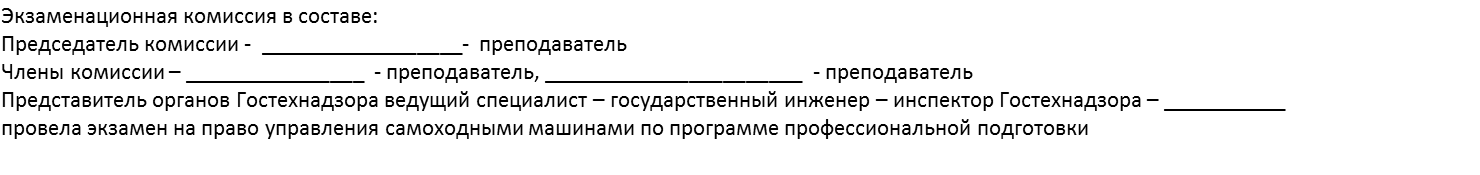 №ФИОдата рождениякатегорияРЕЗУЛЬТАТЫ ЭТАПОВ КВАЛИФИКАЦИОННОГО ЭКЗАМЕНАРЕЗУЛЬТАТЫ ЭТАПОВ КВАЛИФИКАЦИОННОГО ЭКЗАМЕНАРЕЗУЛЬТАТЫ ЭТАПОВ КВАЛИФИКАЦИОННОГО ЭКЗАМЕНАРЕЗУЛЬТАТЫ ЭТАПОВ КВАЛИФИКАЦИОННОГО ЭКЗАМЕНАРЕЗУЛЬТАТЫ ЭТАПОВ КВАЛИФИКАЦИОННОГО ЭКЗАМЕНАРЕЗУЛЬТАТЫ ЭТАПОВ КВАЛИФИКАЦИОННОГО ЭКЗАМЕНАпо безопаснойпо безопаснойпо ПДДпо ПДДпо практическим навыкам вожденияпо практическим навыкам вожденияэксплуатацииэксплуатациипо практическим навыкам вожденияпо практическим навыкам вождения123ПРОТОКОЛ № ________ ПРОТОКОЛ № ________ ПРОТОКОЛ № ________ ПРОТОКОЛ № ________ ПРОТОКОЛ № ________ ПРОТОКОЛ № ________ ПРОТОКОЛ № ________ ПРОТОКОЛ № ________ ПРОТОКОЛ № ________ ПРОТОКОЛ № ________ ПРОТОКОЛ № ________ ПРОТОКОЛ № ________ ПРОТОКОЛ № ________ ПРОТОКОЛ № ________ ПРОТОКОЛ № ________ ПРОТОКОЛ № ________ ПРОТОКОЛ № ________ ПРОТОКОЛ № ________ ПРОТОКОЛ № ________ заседания квалификационной комиссии заседания квалификационной комиссии заседания квалификационной комиссии заседания квалификационной комиссии заседания квалификационной комиссии заседания квалификационной комиссии заседания квалификационной комиссии заседания квалификационной комиссии заседания квалификационной комиссии заседания квалификационной комиссии заседания квалификационной комиссии заседания квалификационной комиссии заседания квалификационной комиссии заседания квалификационной комиссии заседания квалификационной комиссии заседания квалификационной комиссии заседания квалификационной комиссии заседания квалификационной комиссии заседания квалификационной комиссии по проверке знаний программы профессиональной подготовки "________________"по проверке знаний программы профессиональной подготовки "________________"по проверке знаний программы профессиональной подготовки "________________"по проверке знаний программы профессиональной подготовки "________________"по проверке знаний программы профессиональной подготовки "________________"по проверке знаний программы профессиональной подготовки "________________"по проверке знаний программы профессиональной подготовки "________________"по проверке знаний программы профессиональной подготовки "________________"по проверке знаний программы профессиональной подготовки "________________"по проверке знаний программы профессиональной подготовки "________________"по проверке знаний программы профессиональной подготовки "________________"по проверке знаний программы профессиональной подготовки "________________"по проверке знаний программы профессиональной подготовки "________________"по проверке знаний программы профессиональной подготовки "________________"по проверке знаний программы профессиональной подготовки "________________"по проверке знаний программы профессиональной подготовки "________________"по проверке знаний программы профессиональной подготовки "________________"по проверке знаний программы профессиональной подготовки "________________"по проверке знаний программы профессиональной подготовки "________________"по проверке знаний программы профессиональной подготовки "________________"по проверке знаний программы профессиональной подготовки "________________"по проверке знаний программы профессиональной подготовки "________________"по проверке знаний программы профессиональной подготовки "________________"по проверке знаний программы профессиональной подготовки "________________"по проверке знаний программы профессиональной подготовки "________________"по проверке знаний программы профессиональной подготовки "________________"по проверке знаний программы профессиональной подготовки "________________"по проверке знаний программы профессиональной подготовки "________________"по проверке знаний программы профессиональной подготовки "________________"Группа№Группа№____________________Квалификационная комиссия в составе:Квалификационная комиссия в составе:Квалификационная комиссия в составе:Квалификационная комиссия в составе:Квалификационная комиссия в составе:Квалификационная комиссия в составе:Квалификационная комиссия в составе:Председатель: ____________________________________Председатель: ____________________________________Председатель: ____________________________________Председатель: ____________________________________Председатель: ____________________________________Председатель: ____________________________________Председатель: ____________________________________Председатель: ____________________________________Члены комиссии:Члены комиссии:Члены комиссии:___________ - преподаватель НОЧУ ДПО Акцент-Профи"___________ - преподаватель НОЧУ ДПО Акцент-Профи"___________ - преподаватель НОЧУ ДПО Акцент-Профи"___________ - преподаватель НОЧУ ДПО Акцент-Профи"___________ - преподаватель НОЧУ ДПО Акцент-Профи"___________ - преподаватель НОЧУ ДПО Акцент-Профи"___________ - преподаватель НОЧУ ДПО Акцент-Профи"___________ - преподаватель НОЧУ ДПО Акцент-Профи"___________-преподаватель НОЧУ ДПО "Акцент-Профи"___________-преподаватель НОЧУ ДПО "Акцент-Профи"___________-преподаватель НОЧУ ДПО "Акцент-Профи"___________-преподаватель НОЧУ ДПО "Акцент-Профи"___________-преподаватель НОЧУ ДПО "Акцент-Профи"___________-преподаватель НОЧУ ДПО "Акцент-Профи"___________-преподаватель НОЧУ ДПО "Акцент-Профи"___________-преподаватель НОЧУ ДПО "Акцент-Профи"___________-преподаватель НОЧУ ДПО "Акцент-Профи"___________-преподаватель НОЧУ ДПО "Акцент-Профи"___________-преподаватель НОЧУ ДПО "Акцент-Профи"___________-преподаватель НОЧУ ДПО "Акцент-Профи"___________-преподаватель НОЧУ ДПО "Акцент-Профи"о проведении квалификационного экзамена в группе по профессии: о проведении квалификационного экзамена в группе по профессии: о проведении квалификационного экзамена в группе по профессии: о проведении квалификационного экзамена в группе по профессии: о проведении квалификационного экзамена в группе по профессии: о проведении квалификационного экзамена в группе по профессии: о проведении квалификационного экзамена в группе по профессии: о проведении квалификационного экзамена в группе по профессии: "_________________""_________________""_________________"№ФИОФИОФИОФИОФИОгод рожденияобразованиеПрофессия (должность) разряд, категория до обученияПрофессия (должность) разряд, категория до обученияПрофессия (должность) разряд, категория до обученияПрофессия (должность) разряд, категория до обученияПрофессия (должность) разряд, категория до обученияоценка за квалификационный экзаменоценка за квалификационный экзаменоценка за квалификационный экзаменоценка за квалификационный экзаменоценка за квалификационный экзаменоценка за квалификационный экзаменрешение квалификационной комиссии о присвоениирешение квалификационной комиссии о присвоениирешение квалификационной комиссии о присвоениирешение квалификационной комиссии о присвоениирешение квалификационной комиссии о присвоениирешение квалификационной комиссии о присвоениирешение квалификационной комиссии о присвоениирешение квалификационной комиссии о присвоениирешение квалификационной комиссии о присвоениирешение квалификационной комиссии о присвоениирешение квалификационной комиссии о присвоениирешение квалификационной комиссии о присвоениирешение квалификационной комиссии о присвоениирешение квалификационной комиссии о присвоении№ФИОФИОФИОФИОФИОгод рожденияобразованиеПрофессия (должность) разряд, категория до обученияПрофессия (должность) разряд, категория до обученияПрофессия (должность) разряд, категория до обученияПрофессия (должность) разряд, категория до обученияПрофессия (должность) разряд, категория до обученияоценка за квалификационный экзаменоценка за квалификационный экзаменоценка за квалификационный экзаменоценка за квалификационный экзаменоценка за квалификационный экзаменоценка за квалификационный экзаменрешение квалификационной комиссии о присвоениирешение квалификационной комиссии о присвоениирешение квалификационной комиссии о присвоениирешение квалификационной комиссии о присвоениирешение квалификационной комиссии о присвоениирешение квалификационной комиссии о присвоениирешение квалификационной комиссии о присвоениирешение квалификационной комиссии о присвоениирешение квалификационной комиссии о присвоениирешение квалификационной комиссии о присвоениирешение квалификационной комиссии о присвоениирешение квалификационной комиссии о присвоениирешение квалификационной комиссии о присвоениирешение квалификационной комиссии о присвоении№ФИОФИОФИОФИОФИОгод рожденияобразованиеПрофессия (должность) разряд, категория до обученияПрофессия (должность) разряд, категория до обученияПрофессия (должность) разряд, категория до обученияПрофессия (должность) разряд, категория до обученияПрофессия (должность) разряд, категория до обученияоценка за квалификационный экзаменоценка за квалификационный экзаменоценка за квалификационный экзаменоценка за квалификационный экзаменоценка за квалификационный экзаменоценка за квалификационный экзаменпрофесиипрофесиипрофесиипрофесиипрофесиипрофесиипрофесиипрофесиипрофесиипрофесииразряда,       категорииразряда,       категорииразряда,       категорииразряда,       категории№ФИОФИОФИОФИОФИОгод рожденияобразованиеПрофессия (должность) разряд, категория до обученияПрофессия (должность) разряд, категория до обученияПрофессия (должность) разряд, категория до обученияПрофессия (должность) разряд, категория до обученияПрофессия (должность) разряд, категория до обученияоценка за квалификационный экзаменоценка за квалификационный экзаменоценка за квалификационный экзаменоценка за квалификационный экзаменоценка за квалификационный экзаменоценка за квалификационный экзаменпрофесиипрофесиипрофесиипрофесиипрофесиипрофесиипрофесиипрофесиипрофесиипрофесииразряда,       категорииразряда,       категорииразряда,       категорииразряда,       категории123